Domanda di iscrizione nel Registro Comunale delle Associazioni Comune di RobbiateSpett.le Comune di RobbiateUfficio SegreteriaPec:  comune.robbiate.lc@halleypec.itMail: protocollo@comune.robbiate.lc.itOGGETTO: Domanda di iscrizione nel Registro Comunale delle Associazioni del Comune di Robbiate.Il/la sottoscritto/a: Nato a: tel/cell.: Codice fiscale: Il:   eMail:  Presidente/Legale Rappresentante dell’Associazione denominata:	Associazione di Promozione sociale (APS) – (Legge 383/2000)	Associazione/organizzazione di volontariato (D.lgs. 117/2017)	Associazione Sportiva Dilettantistica (ASD art. 90 Legge 289/2002)	Associazione Onlus (L.lgs 460/97)	Associazione non riconosciuta artt. 14-42 Codice Civile	Associazione riconosciuta artt. 14-42 Codice CivileCon le seguenti finalità istituzionali: (riportare le finalità indicate nello Statuto o atto costitutivo):CHIEDEche l’Associazione venga iscritta nel Registro Comunale delle Associazioni, settore: (barrare la casella corrispondente alla propria area prevalente di attività)	Attività culturali;	Valorizzazione turistico territoriale;	Educazione e formazione;	Pace, diritti umani e cooperazione internazionale;	Sociale e sanitaria;	Sport e tempo libero;	Ambiente. A tal fine, consapevole delle responsabilità e delle pene stabilite dalla legge per false attestazioni e mendaci dichiarazioni, sotto la sua personale responsabilità (art. 76 D.P.R. 445/2000)DICHIARAChe l’Associazione:ha sede legale a: via/piazza,n.: esede operativa a: codice fiscale: tel./cell.: via/piazza,n.:  P.IVA: eMail:  non ha fini di lucro.opera nel Comune di Robbiate dal :   eventuale possesso di iscrizione ad albi regionali e/o provinciali o altri organismi previsti dalla Legge:Allega la seguente documentazione:copia fotostatica dell’atto costitutivo e/o dello Statuto originale dell'Associazione. Le rappresentanze locali di associazioni costituite a livello nazionale devono allegare alla domanda di iscrizione copia dello statuto dell’associazione nazionale e certificato di iscrizione alla stessa della rappresentante locale.una relazione, datata e firmata dal presidente o dal legale rappresentante, sull’attività svolta almeno nell’ultimo anno;copia dell’ultimo bilancio consuntivo e del verbale dell'organo statutario che lo ha approvato, sottoscritto per autenticità dal Presidente o dal Legale Rappresentante eventuale materiale informativo o quant’altro ritenuto utile a descrivere l’organizzazione e la sua attività; una breve scheda di presentazione dell’Organismo da pubblicare sul sito del Comune di Robbiate (massimo 500 caratteri come da allegato)LUOGO E DATA:FIRMA DEL DICHIARANTE   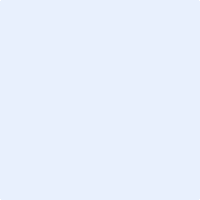 Ai sensi del GDPR 679/2016 autorizzo il trattamento dei dati personali sopra riportati e contenuti nei documenti allegati ai fini del procedimento amministrativo per il quale sono richiesti. 	  FIRMA DEL DICHIARANTE   1   La presente domanda, compilata e salvata in formato .pdf, deve essere inviata esclusivamente all’indirizzo mail protocollo@comune.robbiate.lc.itcon il seguente oggetto:“Domanda di iscrizione nel Registro Comunale delle Associazioni del Comune di Robbiate”SCHEDA ASSOCIAZIONEInserire logo associazione:Descrizione ( max 500 caratteri )Fornire tutte le informazioni da riportare sul sito del Comune